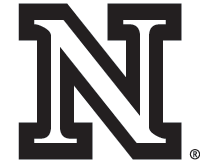 Personal Image/Information ReleaseDepartment of Physics and AstronomyI hereby grant the University of Nebraska–Lincoln (UNL) Department of Physics and Astronomy and its employees or agents, the right to use my photographs, digital images, or video/film of me for educational and promotional materials and for posting on UNL’s Department of Physics and Astronomy website in the graduate student directory.  I further consent that my name may be revealed therein, including descriptive text or commentary.Please select option 1 OR option 2 below. If you choose option 1, please check the information listed in items a through f that you give permission to post on the Physics and Astronomy website. ____ 1)	I grant permission to the UNL Department of Physics and Astronomy to include the following information on the Department’s graduate student directory webpage.  (Check those items that apply.)	_____	a.  Name_____	b.  Photo 	_____	c.  Area of Interest  	_____	d.  Office Room Number	_____ e.  Office Phone  	_____	f.  E-mail 				       (Preferred E-mail for publishing on the website)_____ 2)	Do not post my photo or any information about me on the Department of Physics and Astronomy website, including my name.Printed Name	Signature                                     Date	  E-mail for Department & Listserv 	Phone # for dept use (not to post on web)    (if different than listed previously in item 1 f.)Please return completed form to the Physics and Astronomy Department Office, 208 JH.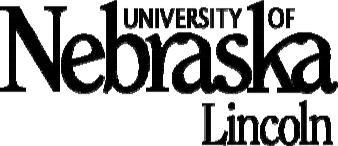 